Об оплате установки общедомовых приборов учёта воды, тепловой и электрической энергии17 декабря 2013 года, 14:35Наша управляющая компания собирает денежные средства с владельцев квартир на установку общедомовых приборов учёта. Законны ли требования УК? Как правильно должны быть оформлены документы?В соответствии с пунктом 5 статьи 13 Федерального закона от 23 ноября 2009 года № 261-ФЗ «Об энергосбережении и о повышении энергетической эффективности и о внесении изменений в отдельные законодательные акты Российской Федерации» (далее — Закон об энергосбережении) в срок до 1 июля 2012 года собственники помещений в многоквартирных домах, введённых в эксплуатацию до 27 ноября 2009 года, были обязаны оснастить свои дома и ввести в эксплуатацию коллективные (общедомовые) приборы учёта воды, тепловой и электрической энергии, а также индивидуальные приборы учёта воды и электрической энергии. Для оснащения домов и ввода в эксплуатацию индивидуальных приборов учёта природного газа собственникам помещений указанных многоквартирных домов отведено больше времени — вплоть до 1 января 2015 года (пункт 5.1 статьи 13 Закона об энергосбережении).Пунктом 8 статьи 13 Закона об энергосбережении установлено, что действия по установке, замене, эксплуатации общедомовых и индивидуальных приборов учёта вправе осуществлять лица, отвечающие требованиям, установленным законодательством Российской Федерации для осуществления таких действий. В свою очередь, деятельность по установке, замене, эксплуатации приборов учёта вменена в обязанность организаций, ответственных за предоставление коммунальных ресурсов, ещё с 1 июля 2010 года (пункт 9 статьи 13 Закона). До указанной даты организации, ответственные за предоставление коммунальных ресурсов, были обязаны предоставить собственникам помещений в многоквартирных домах, лицам, ответственным за их содержание, свои предложения об оснащении домов и помещений соответствующими приборами учёта (пункт 10 статьи 13 Закона об энергосбережении). Срок предоставления указанными организациями предложений, связанных с оснащением и вводом в эксплуатацию индивидуальных приборов учёта природного газа, установлен до 1 января 2013 года.Таким образом, первоначально законодатель возложил обязанность по оснащению многоквартирных домов соответствующими приборами учёта именно на собственников помещений в этих домах. Однако одновременно пополнились и обязанности организаций, ответственных за предоставление коммунальных ресурсов, в части проведения мероприятий по «оприбориванию» домов и реагированию на обращения отдельных собственников помещений в многоквартирных домах (даже тех, которые находятся в управлении управляющей компании или товарищества собственников жилья) об установке приборов учёта энергетических ресурсов (Письмо Минэкономразвития России от 16 января 2012 года № Д07-43).В силу пункта 9 статьи 13 Закона об энергосбережении организации, ответственные за предоставление коммунальных ресурсов, осуществляют деятельность по установке, замене, эксплуатации приборов учёта посредством заключения публичного договора. В роли заказчиков по договору могут выступать как собственники помещений в многоквартирном доме, так и лица, ответственные за содержание дома. Договор, который регулирует отношения его сторон относительно установки (замены) прибора учёта, должен содержать следующие существенные условия (пункт 13 Приказа Минэнерго России от 7 апреля 2010 года № 149):предмет договора;цену договора;порядок расчётов по договору;срок установки (замены) прибора учёта;место установки (замены) прибора учёта, соответствующего требованиям, предъявляемым изготовителем прибора учёта к условиям, необходимым для его работы;порядок ввода установленного прибора учёта в эксплуатацию;гарантийные обязательства исполнителя.Как установлено пунктом 9 статьи 13 Закона об энергосбережении, цена данного договора определяется соглашением сторон, а порядок её уплаты должен предусматривать рассрочку — равными долями в течение пяти лет с даты его заключения. В этом случае в цену, определённую договором, включается сумма процентов, начисляемых в связи с предоставлением рассрочки, но не более чем в размере ставки рефинансирования Банка России, действующей на день начисления.Однако, если расходы организаций, ответственных за предоставление коммунальных ресурсов, понесённые в связи с предоставлением потребителям рассрочки, компенсирует субъект РФ или муниципальное образование, они не увеличивают цену договора.Кроме того, в Письме Минэкономразвития России от 12 октября 2011 года № 22373-СВ/Д07 выражено мнение, что пункт 9 статьи 13 Закона об энергосбережении предполагает применение рассрочки к общей цене реализации мероприятий по установке приборов учёта, включая стоимость указанных приборов.Таким образом, в договоре, заключаемом между собственниками (УК, ТСЖ) и организацией, осуществляющей установку (замену) и эксплуатацию прибора учёта, предусматриваются цена договора, порядок его оплаты, в том числе в рассрочку. Однако в установленный срок далеко не все собственники исполнили свою обязанность по оснащению многоквартирных домов приборами учёта. Рассмотрим, какие действия в таком случае обязаны предпринять организации, ответственные за предоставление коммунальных ресурсов.В силу положений Закона об энергосбережении установка соответствующих приборов учёта обязательна, причём за счёт собственников помещений в многоквартирных домах. Вопрос только в том, добровольно или принудительно проводится «оприборивание» домов. На данный момент период добровольной установки коллективных (общедомовых) приборов учёта воды, тепловой и электрической энергии, а также индивидуальных приборов учёта воды и электрической энергии с заключением договора, согласованием его стоимости и других условий уже истёк (дата истечения срока — 1 июля 2012 года). С этого момента приборы учёта всё равно должны быть установлены, в связи с чем организации, ответственные за предоставление коммунальных ресурсов, наделены определёнными полномочиями, и препятствовать их реализации собственники не имеют права (пункт 12 статьи 13 Закона об энергосбережении).Всё вышесказанное вытекает как из норм Закона об энергосбережении, так и из арбитражной практики. Чтобы сразу исключить двоякие толкования указанной нормы, обратимся к Решению Высшего арбитражного суда РФ от 17 мая 2012 года № ВАС-2613/12. В нём арбитры озвучили несколько важных тезисов. Первый: Закон об энергосбережении прямо предусматривает обязанность собственника объекта, в процессе эксплуатации которого используются энергетические ресурсы, обеспечить оснащение такого объекта приборами учёта используемых энергетических ресурсов. Второй: если собственник объекта в установленный срок не выполнил указанную обязанность, оснащение объекта приборами учёта выполняется независимо от воли и за счёт средств собственника такого объекта. Третий: собственник, не выполнивший обязанность по установке соответствующих приборов учёта, должен обеспечить допуск организаций, ответственных за предоставление коммунальных ресурсов, к местам установки приборов учёта используемых энергетических ресурсов и оплатить расходы указанных организаций на установку этих приборов учёта.Относительно оплаты расходов организаций, ответственных за предоставление коммунальных ресурсов, связанных с необходимостью принудительной установки приборов учёта, в пункте 12 статьи 13 Закона об энергосбережении сказано следующее: собственники помещений в многоквартирных домах оплачивают такие расходы равными долями в течение пяти лет с даты установки приборов учёта.Таким образом, независимо от того, добровольно ли собственники стали обладателями счетчиков, оплатить их стоимость и установку они вправе в течение пяти лет, если, конечно, они не выразили намерения оплатить такие расходы единовременно.В случае предоставления рассрочки расходы организаций, ответственных за предоставление коммунальных ресурсов (как и цена договора, заключённого в добровольном порядке), подлежат увеличению на сумму процентов, начисляемых в связи с предоставлением рассрочки, но не более чем в размере ставки рефинансирования Банка России, действующей на дату начисления (если, конечно, сумма процентов не компенсируется из средств местного бюджета или субъекта РФ).Таким образом, независимо от характера (добровольного или принудительного) установки приборов учёта расходы на их установку в конечном счёте обязаны компенсировать собственники помещений в многоквартирных домах. Более того, определён единый порядок оплаты собственниками расходов организаций, ответственных за предоставление коммунальных ресурсов (уплаты цены публичного договора) на установку приборов учёта и уплаты процентов за предоставление рассрочки. Сложность заключается в том, что при заключении с собственниками договоров на установку и обслуживание приборов учёта порядок их оплаты и уплаты процентов за рассрочку определяется в этих договорах. При взыскании понесённых расходов в принудительном порядке организации, ответственные за предоставление коммунальных ресурсов, должны соблюдать нормы Закона об энергосбережении.Стоимость установки общедомовых приборов учета тепла Теплоснабжение зданийТеплоснабжение зданий в современных условиях становится все более дорогим удовольствием. Федеральным законом от 23.11.2009 г. № 261-ФЗ "Об энергосбережении и о повышении энергетической эффективности" предписывалось, что до 1 января 2012 года во всех жилых помещениях должны были быть установлены приборы учета тепла. Теперь сроки установки приборов учета тепла сдвинулись, но даже после этого далеко не все россияне готовы оплатить и установить в своих квартирах приборы теплового учета. Между тем, в том же законе говорится, что за отсутствие приборов теплового учета будут налагаться существенные штрафы, что, по мнению законодателей, должно служить дополнительным стимулом к действию.Приобретать ли приборы теплового учета решается на общем собрании собственников многоквартирного дома. Именно собственники жилья оказывают влияние на эффективное теплоснабжение зданий, они фактически отдают полномочия управляющей организации по проведению мероприятий по реализации требований Федерального закона № 261. С теплоснабжением зданий всё это связано тем, что собственники должны выбрать проектно-монтажную организацию, способную произвести проектирование узлов учета тепла, монтаж и пусконаладку всех приборов учета тепла.Стоимость приборов учета теплаСтоимость/цена общедомовых приборов учета тепла на различных объектах может существенно отличаться, даже несмотря на то, что приборы учета выпускаются на оборудовании российского производства, и схемы работы проектно-монтажных организаций являются типовыми, цена, назначенная различными производителями может отличаться если не на порядок, то очень существенно.Общая стоимость узла учета тепловой энергии зависит от многих факторов. Один из них – стоимость оборудования. Понадобится купить приборы учета тепловой энергии, такие как: измерительно-вычислительный блок (вычислитель) и расходомеры, число которых обычно колеблется от 2-х до 4-х в зависимости от количества потоков, по которым необходимо вести измерения. Как правило, стоимость этих приборов учета тепла составляет 30% от общей стоимости узла учета. Еще 20% приходится на сопутствующее оборудование: блок питания, комплект термопреобразователей, датчики давления, запорную арматуру, комплект монтажных частей и др. Оставшиеся 50% от общей стоимости узла учета тепла – оплата услуг проектно-монтажной организации. Примерно половина этой суммы – стоимость разработки проектно-сметной документации. Остальное – стоимость установки общедомовых приборов учета.Стоимость установки купленных приборов учета тепла включает монтаж оборудования и пусконаладочные работы, которые на основании согласованной проектной документации должны осуществлять высококвалифицированные специалисты.Купить приборы учета тепла не входит в задачу проектно-монтажной организации. Ее функции – определение стоимости установки приборов учета, предоставление заказчику всей необходимой документации и сдача узла учета тепла энергоснабжающей организации. Таким образом, было бы ошибочным полагать, что стоимость узла учета тепла определяется только ценами на приборы учета тепла, и что надежное оборудование, используемое в узле учета (вне зависимости от качества монтажа), является гарантом его стабильной работы.Купить приборы теплового учета можно в ТД Холдинга «Теплоком». Мы продаем приборы учета тепловой энергии по выгодным ценам, они имеют все необходимые разрешения и сертификаты и могут быть доставлены в любую точку России. Цену общедомовых приборов учета тепла и окончательную стоимость их установки помогут определить представители наших сервис-центров уже на месте.Общедомовые приборы учетаЗачем и кому нужен коллективный счетчик тепла и воды?Ежедневно специалистам управляющей компании «Жилсервис-3» поступает большое количество вопросов от жителей города на тему установки общедомовых (коллективных) приборов тепловой энергии, а также горячей и холодной воды. Кому нужна установка таких приборов и обязательна ли она, какую выгоду даёт общедомовой прибор, сколько стоит прибор и его установка, за счет каких средств будут производиться работы – вот лишь те немногие вопросы, которые мы получаем от собственников жилья каждый день.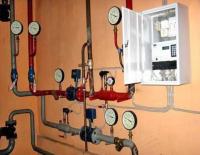 В силу большой значимости вопроса установки коллективного прибора учета для каждого дома и недостатка исчерпывающей информации на эту тему, наши специалисты проводят консультации для всех обратившихся к нам жителей.Для той части жильцов, которые не успели разобраться в сути предстоящих нововведений, предусмотренных Федеральным законом № 261, мы публикуем наиболее распространённые вопросы и ответы на них. Убедительно просим вас уделить несколько минут на изучение следующей информации для того, чтобы на этапе голосования принятое вами решение было взвешенным и верным.Является ли установка общедомового прибора учета обязательной?Да, установка общедомового прибора учета является обязательной. Согласно ФЗ № 261 расчеты за энергетические ресурсы, включая воду (статья 5 пункт 2 закона), должны осуществляться на основании данных об их количественном значении, определенных при помощи приборов учета. В законе четко определены крайние сроки установки приборов учета энергетических ресурсов: собственники жилья обязаны установить коллективный прибор учета до 01.07.12.Ваша управляющая компания обязана уведомить собственников жилья о необходимости и условиях установки коллективных приборов учета, в противном случае ей грозит штраф за невыполнение уведомления собственников.Зачем нужен общедомовой счетчик, если в квартире установлен индивидуальный?Индивидуальный счетчик лишь позволяет вносить плату за фактически потребленный объём ресурсов, но не решает задач по контролю за состоянием домовых сетей и соответствия оказываемых услуг принятым нормам.Установка общедомового прибора позволит собственникам:контролировать соответствие параметров предоставляемых ресурсов нормативным показателям;фиксировать факты утечки в системах водо- и теплоснабжения жилого дома;исключить потери воды от ЦТП до дома при расчетах с ресурсоснабжающими организациями - убытки за потери на магистральных сетях будут нести ресурсоснабжающие организации;обязать компенсировать потери ресурсов в домовых сетях свою управляющую компанию в случае, если все собственники жилья установят индивидуальные приборы учета;перейти на оплату за фактическую величину потребленного ресурса;получить реальные возможности для ресурсосбережения.Кто должен оплатить установку общедомового прибора учета?Федеральный Закон № 261 обязывает собственников зданий, строений, сооружений, жилых, дачных или садовых домов, помещений в многоквартирных домах нести расходы на установку приборов учета. Если собственник не в состоянии оплатить прибор учета и его установку сразу, организация-поставщик энергоресурсов обязана в случае получения заявки до 01.07.12 предоставить рассрочку по платежам со сроком до 5 лет. Процент за кредит устанавливается по ставке рефинансирования Центробанка РФ.Почему работы по установке счетчика не выполняются за счет средств текущего ремонта?Установка счетчика не может быть выполнена за счет средств текущего ремонта ввиду того, что в большинстве случаев она нарушит планы по текущему ремонту общего имущества на следующий год. Перенаправление средств, поступаемых на текущий ремонт, негативно отразится на состоянии всей инфраструктуры МКД.Для чего управляющая компания собирает общее собрание собственников? Каковы её полномочия в этом вопросе?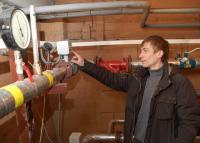 Задача управляющей компании или правления ТСЖ, ЖСК донести информацию до собственников, что установка приборов учета необходима согласно закону об энергосбережении и отказ от установки грозит принудительными мерами по установке приборов учета со стороны энергоснабжающей организации и разбирательством в суде. УК или правление ТСЖ, ЖСК должны предложить собственникам перечень компаний, с которыми имеется возможность заключить договор на установку приборов учета энергоресурсов и их предложения по стоимости работ и качеству предлагаемого оборудования.Управляющая компании обязана уведомить собственников жилья об обязательствах и условиях установки коллективных приборов учета, в противном случае ей грозит штраф за невыполнение уведомления собственников. Однако управляющая компания не настаивает и не принуждает жильцов к установке коллективного прибора учета. Её обязанности ограничиваются ознакомительными мероприятиями.Где можно получить информацию об условиях и стоимости установки общедомового прибора учета?Данные о вариантах установки и её условиях обязана предоставить управляющая организация. В настоящий момент наша компания осуществляет рассылку информационных бюллетеней, содержащих ответы на наиболее распространненые вопросы жителей о ФЗ № 261 и общедомовых приборов учета, и бланков голосований, которые содержат подробные данные о стоиомости и вариантах установки общедомовых приборов учета.Какова стоимость приборов и установки?Стоимость общедомовых прибора учета зависит от целого ряда взаимосвязанных факторов:от диаметра сечения трубопровода, который в каждом доме различенот различной в каждом конкретном случае комплектации приборов;от объема проходящей в доме воды;от площади дома и общего количества квартир;от технических условий и проекта, которым должен соответствовать прибор;от нюансов его установки.Например, в домах где по мимо холодного есть горячее водоснабжение, не обойтись без 2 измерительных блоков на каждый носитель. В некоторых случаях может требоваться частичная реконструкция теплового узла, без которой установка счетчика не будет иметь смысла.В зависимости от существующих условий ресурсоснабжающими или профильными подрядными организациями будут выполнены подробные расчеты стоимости и проекты приборов учета. С общей схемой расчета стоимости в зависимости от комплектации прибора можно ознакомиться здесь.Как составляется сметы на установку?Совместно с бюро сервисного обслуживания ОАО "АПЗ им. Пландина" во главе с Мочаловым О.В. специалистами «Жилсервис-3» было проведено обследование всех многоквартирных домов, обслуживаемых управляющей компанией. Составление проектно-сметной документации и расчет стоимости установки счетчика тепла производится по итогам обследования .Почему предлагаются счетчики ОАО "АПЗ"?Действительно, необходимость исполнения федерального закона об энергосбережении предполагает дополнительные непредвиденные расходы для собственников жилья, поэтому руководство завода ОАО «АПЗ им. Пландина» выступило с инициативой финансирования установки узлов теплоучета в Арзамасе на условиях беспроцентной рассрочки на год с равномерными ежемесячными платежами. Помимо рассрочки предложение производителя оборудования также включает предоставление 10-процентной скидки на стоимость счетчика. Такое предложение, сделанное ОАО «АПЗ», является необходимым, своевременным и действительно выгодным.Почему установку общедомового счетчика лучше произвести до 01.07.12? Что произойдёт после того, как указанный срок выйдет?До указанного периода собственники жилья могут сами выбрать условия установки счетчиков и компанию-подрядчика, которая произведет работы по установке. Кроме того, перед истечением срока установки следует ожидать возрастания активности ответственных за установку компаний и резкого увеличения спроса на счетчики, что приведет к их значительному удорожанию. При этом в настоящий момент жильцы могут воспользоваться действующими в настоящий момент (на 30.06.11) льготными условиями, предоставляемыми ОАО "АПЗ им. Пландина".В соответствии с п.12. ст. 13 Закона об энергосбережении собственники, не исполнившие в установленный срок обязанности по оснащению многоквартирных домов приборами учета используемых домом энергетических ресурсов, должны обеспечить допуск организациям, осуществляющим деятельность по установке, замене, эксплуатации приборов учета к местам установки приборов учета используемых энергетических ресурсов, и оплатить расходы организациям на установку этих приборов учета.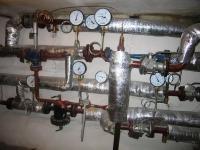 Нужно ли собственникам помещений многоквартирного дома собирать общее собрание для принятия решения об установке приборов учета?Да, нужно. Прежде чем приступать к организации в доме учета ресурсов, необходимо коллективное решение собственников, принятое большинством голосов на общем собрании. Поскольку будущий узел учета станет общедомовой собственностью, оплата оборудования и работ целиком распределяется между всеми собственниками квартир.Что будет, если на общем собрании собственники примут положительное решение?В случае положительного решения по вопросу установки коллективного прибора учета установка коллективного прибора учета будет произведена специалистами ОАО "АПЗ им. Пландина" с предоставлением всем жильцам дома беспроцентной рассчроки платежа за неё - в квитанции за оплату квартиры просто будет включен дополнительный платеж, который жильцы будут вносить в течение года без начисления процентов.Что будет, если на общем собрании собственники примут отрицательное решение или не соберут достаточное количество голосов?В соответствии с п.12. ст. 13 Закона об энергосбережении собственники, не исполнившие в установленный срок обязанности по оснащению многоквартирных домов приборами учета используемых домом энергетических ресурсов, должны обеспечить допуск организациям, осуществляющим деятельность по установке, замене, эксплуатации приборов учета к местам установки приборов учета используемых энергетических ресурсов, и оплатить расходы организациям на установку этих приборов учета.Фото галерея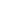 Составить заявление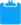 Отправить электронное сообщение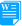 Часто задаваемые вопросыВ каких случаях можно предоставляются субсидии на оплату ЖКУ?подробнее >>Кто имеет право на субсидию на оплату ЖКУ?подробнее >>Каковы условия предоставления субсидии?подробнее >>Супруги зарегистрированы в квартире, которая является их общей собственностью. Кто из них может стать заявителем на назначении субсидии на оплату ЖКУ?подробнее >>все вопросы >>ПРОКУРАТУРА РАЗЪЯСНЯЕТ Порядок установки общедомовых приборов учета коммунальных ресурсов и оплаты за их установку гражданамиВ соответствии с частью 12 статьи 13 Федерального закона от 23.11.2009 №     261- ФЗ «Об энергосбережении и о повышении энергетической эффективности и о внесении изменений в отдельные законодательные акты Российский Федерации» до 01 июля 2013 года ресурсоснабжающие организации обязаны оснастить многоквартирные жилые дома коллективными (общедомовыми) приборами учета используемых воды, тепловой энергии, электрической энергии, а также индивидуальными и общими (для коммунальных квартир) приборами учета используемых воды, электрической энергии), снабжение которыми и передачу которых указанные организации осуществляют.Закон обязывает собственников зданий, строений, сооружений, жилых, дачных или садовых домов, помещений в многоквартирных домах нести расходы па установку индивидуальных и общедомовых приборов учета.В случае отказа от оплаты расходов в добровольном порядке лицо, не исполнившее в установленный срок обязанности по оснащению данных объектов приборами учета используемых энергетических ресурсов, должно также оплатить понесенные организациями коммунального комплекса расходы в связи с необходимостью принудительного взыскания.Если собственник не в состоянии оплатить прибор учета и его установку сразу, организация-поставщик энергоресурсов обязана предоставить рассрочку по оплате сроком до 5 лет, Процент за кредит устанавливается по ставке рефинансироваиия Центробанка РФ.Кромe того, собственники отвечают за надлежащую эксплуатацию приборов учета. Организации коммунального комплекса при выявлении фактов невыполнения собственниками приборов учета используемых энергетических ресурсов обязанности по обеспечению надлежащей эксплуатации этих приборов и неустранении такого невыполнения до истечения двух месяцев с момента его выявления также обязаны приступить к эксплуатации этих приборов учета. При этом расходы будут нести собственники этих приборов учета.Собственники обязаны обеспечить допуск указанных организаций к приборам учета используемых энергетических ресурсов и оплатить расходы указанных организаций на их эксплуатацию, а в случае отказа от оплаты расходов в добровольном порядке оплатить понесенные указанными организациями расходы в связи с необходимостью принудительного взыскания.В практике нередко возникают вопросы законности взимания платы за опломбирование приборов учета.Частью 2 статьи 16 Закона Российской Федерации от 07.02.1992 №> 2300-1 «О защит; прав потребителей» определено, что запрещается обусловливать приобретение одних работ или услуг (в данном случае – установка индивидуальных приборов учета) обязательным приобретением иных работ или услуг (опломбирование индивидуальных приборов учета).Кроме того, частью 5 статьи 20 Федерального закона от 07.12,2011 № 416- ФЗ «О водоснабжении и водоотведении», вступившего в силу с 01.01,2013, предусмотрено, что приборы учета воды, сточных вод, установленные для определения количества поданной абоненту воды по договору водоснабжения, отведенных абонентом сточных вод по договору водоотведения, опломбируются организациями, которые осуществляют горячее водоснабжение, холодное водоснабжение и (или) водоотведение и с которыми заключены указанные договоры, без взимания платы с абонента, за исключением случаев, когда опломбирование соответствующих приборов учетапроизводится такой организацией повторно в связи с нарушением пломбы по вине абонента или третьих лиц.Таким образом, взимание управляющими и ресурсоснабжающими организациями платы с собственников за опломбирование индивидуальных приборов учета водоснабжения незаконно при условии, если нарушение целостно эти пломбы допущено не по вине абонента.